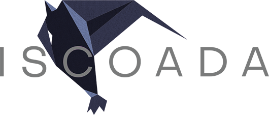 Contract de sponsorizareNr. ....../    .   .2023PĂRŢILE CONTRACTANTE1.1.	…...................……, cu sediul social în București, sector ..... Strada .................... nr. ...... Bloc .......... Sc. ..............Et. ...........Ap. ..........., înregistrată la Oficiul Registrului Comerţului sub nr. ……........., CUI …….....…, reprezentată de…..........................…, având funcţia de Administrator, în calitate de SPONSOR,și1.2.	ASOCIAȚIA ISCOADA, cu sediul în București, str. Agatha Bârsescu, nr.16, bl V30A, sc 1, ap 13, etaj 3, sector 3, înregistrată în Registrul Asociațiilor și Fundațiilor cu nr. 136 din 28.12.2021, codul fiscal nr. 45860544, având contul nr. RO29BTRLRONCRT0649732101, deschis la Banca Transilvania, sucursala București Valea Ialomiței, reprezentată de Raluca Bumbac, cu funcția de Președinte, în calitate de BENEFICIAR,au convenit să încheie prezentul contract de sponsorizare, cu respectarea următoarelor clauze:2. OBIECTUL CONTRACTULUI2.1.	Prin prezentul contract Sponsorul acordă Beneficiarului suma de ______________ lei pentru sprijinirea scopului statutar al Beneficiarului.2.2.	Plata se va face prin ordin de plată, direct în contul Beneficiarului, RO29BTRLRONCRT0649732101, deschis la Banca Transilvania, sucursala București Valea Ialomiței3. DURATA CONTRACTULUI3.1.	Sponsorizarea este unică şi va fi transferată în contul Beneficiarului, după semnarea contractului, până la data de _________________.4. OBLIGAŢIILE PĂRȚILOR4.1 Obligațiile BeneficiaruluiBeneficiarul se obligă să folosească sumele acordate de către Sponsor în scopul pentru care au fost destinate în prezentul contract, conform art. 2.1.Beneficiarul se obligă să informeze, la solicitarea Sponsorului, despre modul în care au fost utilizate fondurile primite, iar Sponsorul are dreptul să verifice modul de utilizare a acestora.Beneficiarul poate aduce la cunoştinţa publicului sponsorizarea prin promovarea numelui, a siglei sau a imaginii Sponsorului, în cadrul comunicărilor ISCOADAÎn cazul în care Beneficiarul va aduce la cunoștința publicului sponsorizarea, aceasta se va face într-un mod care să nu lezeze, direct sau indirect, prestigiul Sponsorului, activitatea acestuia, bunele moravuri sau ordinea şi liniştea publică.Beneficiarul acceptă să fie menţionat în comunicările cu natură publicitară realizate de către Sponsor, cu condiția discutării și agreării conținutului comunicărilor de către ambele părți.  Beneficiarul acceptă să pună la dispoziție sigla asociației, pentru a fi folosită în comunicări de natură publicitară de către Sponsor. Aceasta poate fi solicitată pe adresa contact@iscoada.com și va fi folosită exclusiv pentru promovarea sponsorizării agreate prin acest contract conform art. 2.1.4.2. Obligațiile SponsoruluiSponsorul se obligă să vireze suma de bani precizată la art. 2.1. în contul Beneficiarului până la data menționată. Sponsorul poate să aducă la cunoştinţa publicului sponsorizarea prin modalităţile pe care le consideră adecvate pentru promovarea numelui, a mărcii sau a imaginii sale. În cazul în care Sponsorul va aduce la cunoștința publicului sponsorizarea prin promovarea numelui, a siglei sau a imaginii Beneficiarului, aceasta se va face într-un mod care să nu lezeze, direct sau indirect, prestigiul acestuia, activitatea sponsorizată, bunele moravuri sau ordinea şi liniştea publică.Sponsorul se obligă să trimită către Beneficiar, înainte de publicare (fizic sau online), materialele sau conținuturile promotionale care încorporează numele sau sigla Beneficiarului; conținutul și forma materialelor publicitare vor fi trimise către Beneficiar, spre discutare și agreere, pe adresa contact@iscoada.com, cu 5 zile înainte de publicare.5. PROTECȚIA DATELOR CU CARACTER PERSONAL5.1.	Părțile au cunostință de dispozițiile Regulamentului GDPR și se obligă să le respecte întocmai. 5.2.	Părțile sunt de acord ca orice prelucrare a datelor cu caracter personal furnizate și utilizate pentru executarea Contractului se va face doar în condițiile stipulate de Regulamentul GDPR al Uniunii Europene, precum și în conformitate cu legislația română în domeniu.5.3.	Fiecare Parte are calitatea de operator de date cu caracter personal. 5.4.	Beneficiarul are acces la datele personale ale reprezentanților și ale persoanelor de contact din partea Sponsorului, implicați în managementul, executarea și monitorizarea Contractului.5.5.	Sponsorul declară că reprezentanții și persoanele de contact au fost informați că datele lor personale vor fi dezvăluite terților, în scopul stabilirii, derulării, monitorizării și ținerii evidenței unor astfel de relații contractuale, dacă este cazul.5.6.	Beneficiarul se obligă să prelucreze datele personale ale reprezentanților și persoanelor de contact ale Sponsorului doar în scopul stabilirii, derulării, monitorizării și ținerii evidenței relațiilor contractuale cu Sponsorul.5.7.	Oricând pe parcursul derulării relației contractuale, la solicitarea în scris a Sponsorului, la adresa contact@iscoada.com, precum și la încetarea relației contractuale, Beneficiarul se obligă să șteargă sau să anonimizeze datele personale ale reprezentanților și/sau persoanelor de contact din partea Sponsorului, cu excepția situațiilor în care Beneficiarul este îndreptățită să stocheze și/sau să prelucreze datele personale respective fie în baza unei prevederi legale, fie în baza unui interes legitim, fie în cazul în care Beneficiarul a obținut separat consimțământul persoanei vizate.5.8.	Divulgarea sau transferul datelor personale către terți este permis fără aprobări prealabile în cazul în care este necesar pentru îndeplinirea unei obligații legale ale Beneficiarului.5.9.	Beneficiarul utilizează măsuri de securitate, necesare pentru protecția împotriva accesului neautorizat la date sau modificării, dezvăluirii ori distrugerii neautorizate de date. Acest lucru presupune practici de colectare, păstrare și procesare de date și măsuri de securitate împotriva accesului neautorizat la sistemele de stocare a datelor personale. Solicităm și furnizorilor noștri de servicii, partenerilor, precum și sponsorilor să întreprindă toate măsurile necesare în vederea protecției împotriva accesului neautorizat la date sau modificării, dezvăluirii ori distrugerii neautorizate de date.6. PERSOANE DE CONTACT ÎN RELAȚIA CONTRACTUALĂ6.1.	Persoanele de contact pentru Beneficiar sunt următoarele:Nume: Raluca BumbacE-mail: contact@iscoada.comTelefon: +40 724.239.197Funcția: Comunicare & Cercetare6.2.	Persoanele de contact pentru Sponsor sunt următoarele:Nume: E-mail:Telefon:Funcția:7. CLAUZE FINALE7.1.	Modificarea prezentului contract se face numai prin act adiţional încheiat între părţile contractante.Prezentul reprezintă voinţa părţilor şi se încheie la data de _____________, în două exemplare, câte unul pentru fiecare parte.SPONSOR 							BENEFICIAR